Supplementary Figure 2: Kaplan-Meier survival curves for ESRD in pre-HDRU and HDRU groups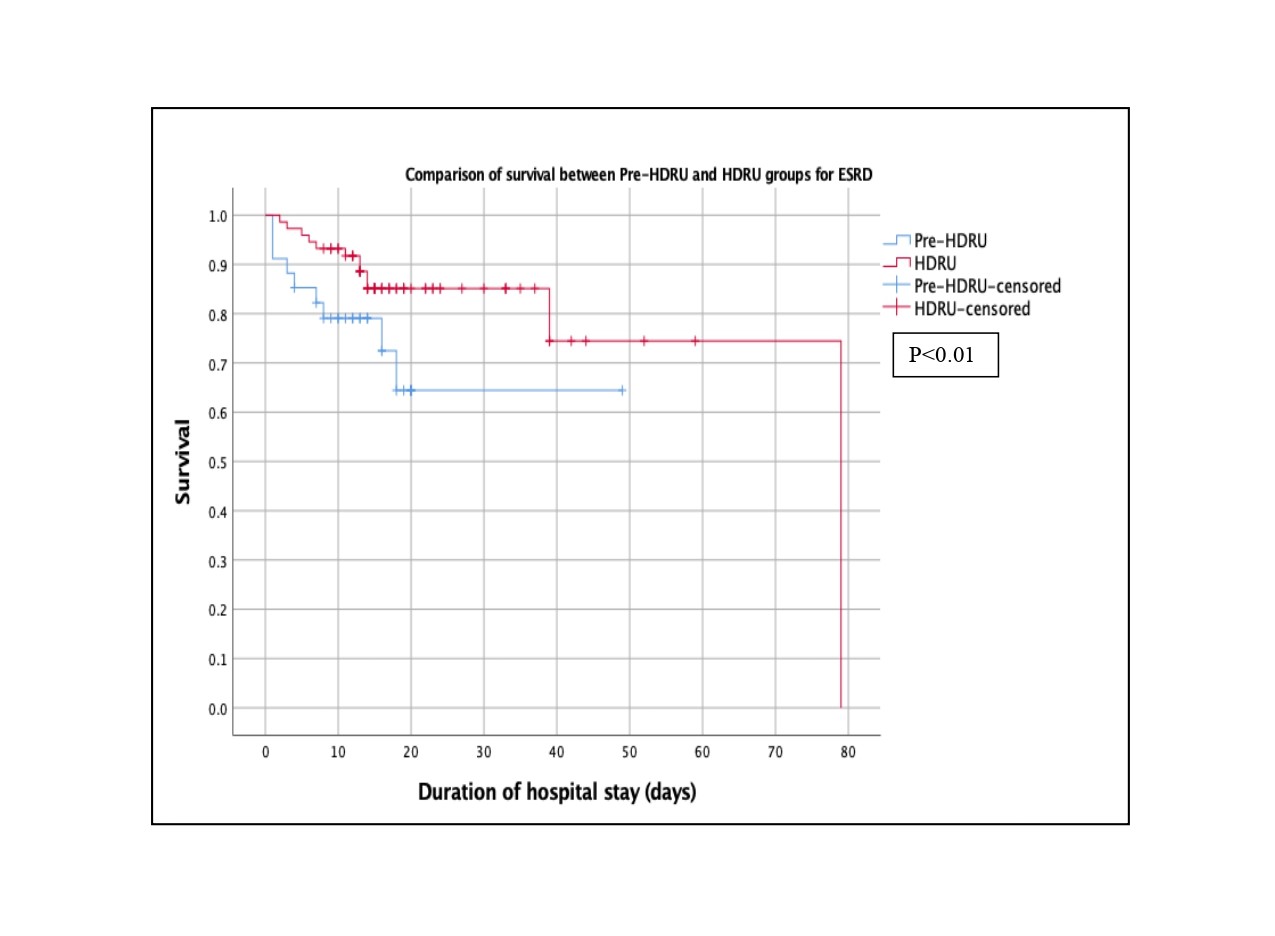 